ПРОЄКТMIHICTEPCTBO ОСВІТИ I НАУКИ УКРАЇНИХерсонський державний університетOCBITHЬO-ПРОФЕСІЙНА ПРОГРАМА«Публічне управління та адміністрування»другого (магістерського) рівня вищої освітиза спеціальністю 281 Публічне управління та адмініструваннягалузі знань 28 Публічне управління та адмініструванняКваліфікація: магістр публічного управління та адмініструванняЗАТВЕРДЖЕНОвченою радою Херсонського державного університетуГолова ученої ради ХДУ_____________(Володимир ОЛЕКСЕНКО)(протокол № ___ від «___»________ 2023 р.)Освітня програма вводиться в дію з 2023 р. Ректор Херсонського державного університету_____________(Олександр СПІВАКОВСЬКИЙ)(наказ № ___ від «___»________ 2023 р.)Івано-Франківськ, 2023 рікПЕРЕДМОВАОсвітньо-професійна програма «Публічне управління та адміністрування» з підготовки фахівців за другим (магістерським) рівнем вищої освіти розроблена робочою групою у складі:Клюцевський В.І.	–	к.держ.упр., доцент	кафедри економіки,                    менеджменту та адміністрування ХДУ.Тюхтенко Н.А.	–	д.екон.н,	професор	кафедри економіки,                  менеджменту та адміністрування ХДУ.Чмут А.В. – к.е.н., старша викладачка  кафедри економіки,                        менеджменту та адміністрування ХДУ.Крапівнікова А.В.	–	випускниця спеціальності 281 «Публічне управління та адміністрування» факультету бізнесу і права.Рецензії-відгуки зовнішніх стейкголдерів:Кучер В. – к.держ.упр., член Національного агенства кваліфікацій.Лопушинський І.П. – д.держ.упр., професор, завідувач кафедри державного управління і місцевого самоврядування Херсонського національного технічного університету Профіль освітньо-професійної програми «Публічне управління та адміністрування» зі спеціальності 281 «Публічне управління таадміністрування»Перелік компонент освітньо-професійної програми та їх логічна послідовністьПерелік компонент освітньо-професійної програми*Перелік дисциплін вільного вибору студента циклу професійної підготовки міститься у додатку АСтруктурно-логічна схема освітньо-професійної програмиФорма атестаціїАтестація випускника освітньо-професійної програми «Публічне управління та адміністрування» спеціальності 281 Публічне управління та адміністрування проводиться у формі захисту кваліфікаційної роботи (проєкту), складання єдиного державного кваліфікаційного іспиту та завершується видачею документу встановленого зразка про присудження йому ступеня вищої освіти із присвоєнням кваліфікації магістр публічного управління та адміністрування.Атестація здійснюється атестаційною комісією, до складу якої можуть включатися представники роботодавців та їх об’єднань. Атестація здійснюється відкрито і публічно.Матриця відповідності програмних компетентностей компонентам освітньо-професійної програмиМатриця забезпечення програмних результатів навчання (ПРН) відповідними компонентами освітньої програми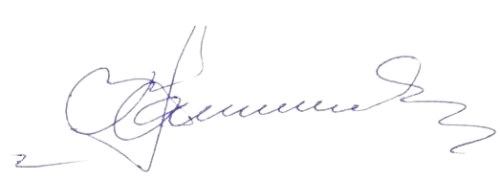 Гарант освітньої програми 	Володимир КлюцевськийДодаток А вибіркові компоненти1 – Загальна інформація1 – Загальна інформаціяПовна назва вищого навчального закладу за структурного підрозділуХерсонський державний університет,кафедра економіки, менеджменту та адмініструванняСтупінь вищої освіти та назва кваліфікації мовою оригіналуМагістр публічного управління та адмініструванняОфіційна назва освітньої програмиОсвітньо-професійна програма «Публічне правління таадміністрування» другого (магістерського) рівня вищої освітиТип диплому та обсяг освітньої програмиДиплом магістра одиничний, 90 кредитів, термін навчання 1 рік 4 місяціНаявність акредитаціїСертифікат про акредитацію МОН України (НД № 2288981)Цикл/рівеньНРК України – 8 рівень, FQ-EHEA – другий цикл, EQF-LLL – 8 рівеньПередумовиНаявність ступеня бакалавраМова(и) викладанняукраїнськаТермін дії освітньої програми2 рокиІнтернет-адреса постійного розміщення опису освітньої програмиhttps://www.kspu.edu/About/Faculty/FBP/Chair_of_Management_and_Administration/Projects_of_educational_programs/Projects_of_educational_programs.aspx2- Мета освітньої програми2- Мета освітньої програмиПрофесійна підготовка публічних службовців, здатних розв’язувати складні задачі і проблеми у сфері публічного управління та адміністрування, що передбачає проведення досліджень та здійснення інновацій та характеризується невизначеністю умов і вимог.Професійна підготовка публічних службовців, здатних розв’язувати складні задачі і проблеми у сфері публічного управління та адміністрування, що передбачає проведення досліджень та здійснення інновацій та характеризується невизначеністю умов і вимог.3 – Характеристика освітньої програми3 – Характеристика освітньої програмиПредметна область (галузь знань, спеціальність, спеціалізація)28 Публічне управління та адміністрування 281 Публічне управління та адмініструванняОсвітньо-професійна	програма	підготовки	магістра передбачає:Загальний обсяг обов’язкових компонентів – 67,5 кред. (75%); Загальний обсяг вибіркових компонентів – 22,5 кред. (25%).Мінімум 35% обсягу освітньої програми спрямована на здобуття загальних та спеціальних (фахових) компетентностейза спеціальністю, визначених стандартом вищої освітиОрієнтація освітньої програмиОсвітньо-професійна програма підготовки магістра. Структура		програми			передбачає		оволодіння фундаментальними знаннями в сфері публічного управління, реалізації публічної політики, місцевого самоврядування, управління	проектами	і	програмами,	впровадженням інноваційОсновний фокус освітньої програми та спеціалізаціїАкцент на розвиток професійної компетентності для здійснення дослідницької та інноваційної діяльності у галузі публічного управління та адміністрування.Ключові слова: публічне управління, публічне адміністрування, механізми реалізації публічної політики, регіональна політика, електронне врядування, державнеуправління, управління проектами і програмами, публічніфінанси, управління змінами та впровадженням інноваційОсобливості програмиВимагає спеціальної практики в органах публічної влади (місцеві державні адміністрації, органи місцевого самоврядування, підрозділах Державної фіскальної службиУкраїни)4 – Придатності випускників до працевлаштування та подальшого навчання4 – Придатності випускників до працевлаштування та подальшого навчанняПридатність до працевлаштуванняМагістр з публічного управління та адміністрування підготовлений для роботи у центральних органах виконавчої влади, місцевих державних адміністраціях, органах місцевого самоврядування, корпоративних установах та бізнес- структурах різних галузей, громадських організаціях і здатний обіймати посади керівників, провідних і головних спеціалістів центральних органів виконавчої влади, спеціалістів місцевих державних адміністрацій. Зокрема, згідно з державним класифікатором професій ДК 003:2010 магістр публічного управління та адміністрування може обіймати первинні посади за професійними назвами робіт:1120 Вищі посадові особи державних органів влади1120.1 Вищі посадові особи органів державної виконавчої влади1120.2 Вищі   посадові	особи	місцевих	органів	державної влади1210 Керівники підприємств, установ та організацій1229.1	Керівні	працівники	апарату	центральних	органів державної влади1229.3 Керівні працівники апарату місцевих органів державної влади та місцевого самоврядування1232	Керівники	підрозділів	кадрів	і	соціально-трудових відносин1319	Керівники	інших	малих	підприємств	без	апарату управлінняПодальше навчанняПродовження навчання   для   здобуття   третього   (освітньо-наукового) рівня FQ-EHEA 9 HPK, 9 EQF LLL5 – Викладання та оцінювання5 – Викладання та оцінюванняВикладання та навчанняСтуденто-центроване навчання, проблемно-орієнтоване навчання, самонавчання із застосуванням підручників та посібників з дисциплін, навчальних матеріалів системи дистанційного навчання, лекції та практичні заняття ззастосуванням інтерактивних технологій, індивідуальна робота з викладачами.ОцінюванняЕкзамени, заліки, захист звіту з практики, захист проєктів,публічний захист кваліфікаційної роботи (проєкту)Система оцінюванняОцінювання навчальних досягнень студентів здійснюється за національною шкалою (відмінно, добре, задовільно, незадовільно), 100-бальною шкалою та шкалою ECTS (А, В,С, D, E, FX, F)6 – Програмні компетенції6 – Програмні компетенціїІнтегральна компетентністьІК1 – Здатність розв’язувати складні задачі і проблеми у сфері публічного управління та адміністрування та/або у процесі навчання,   що   передбачає   проведення   досліджень   та/абоздійснення   інновацій   та   характеризується   невизначеністюумов і вимог.Загальні компетентностіЗагальні компетентностіЗК01. Здатність до абстрактного мислення, аналізу та синтезу. ЗК02. Здатність працювати в команді, мотивувати людей та рухатися до спільної мети, бути лідером, діяти соціально відповідально та свідомо.ЗК03. Здатність розробляти та управляти проєктами.ЗК04. Здатність удосконалювати й розвивати професійний, інтелектуальний і культурний рівні.ЗК05.	Здатність	приймати	обґрунтовані	рішення	та використовувати сучасні комунікаційні технології.ЗК06. Здатність до професійного спілкування іноземною мовою.ЗК07. Здатність генерувати нові ідеї (креативність)Спеціальні (фахові, предметні) компетентностіСпеціальні (фахові, предметні) компетентностіСК01. Здатність налагоджувати соціальну взаємодію, співробітництво, попереджати та розв’язувати конфлікти.СК02. Здатність організовувати діяльність органів публічного управління та інших організацій публічної сфери.СК03. Здатність організовувати інформаційно-аналітичне забезпечення управлінських процесів із використанням сучасних інформаційних ресурсів та технологій, зокрема розробляти заходи щодо впровадження електронного урядування в різних сферах публічного управління та адміністрування.СК04. Здатність визначати показники сталого розвитку на вищому, центральному, регіональному, місцевому та організаційному рівнях.СК05. Здатність представляти органи публічного управління у відносинах з іншими державними органами та органами місцевого самоврядування, громадськими об’єднаннями, підприємствами, установами і організаціями незалежно від форм власності, громадянами та налагоджувати ефективні комунікації з ними.СК06. Здатність здійснювати професійну діяльність з урахуванням потреб забезпечення національної безпеки України.СК07. Здатність самостійно готувати проєкти нормативно- правових актів, аналітичні довідки, пропозиції, доповіді, надавати експертну оцінку нормативно-правовим актам на різних рівнях публічного управління та адміністрування.СК08. Здатність розробляти стратегічні документи розвитку соціально-економічних систем на вищому, центральному, регіональному, місцевому та організаційному рівнях.СК09.	Здатність		здійснювати	наукову	та	дослідницьку діяльність у сфері публічного управління та адміністрування. СК10. Здатність приймати обґрунтовані управлінські рішення з	урахуванням	питань	європейської	та		євроатлантичної інтеграції7 – Програмні результати навчання7 – Програмні результати навчання7 – Програмні результати навчанняПРН1Знати теоретичні та прикладні засади вироблення й аналізу публічноїполітики, основ та технологій прийняття управлінських рішеньЗнати теоретичні та прикладні засади вироблення й аналізу публічноїполітики, основ та технологій прийняття управлінських рішеньПРН2Розв’язувати складні задачі публічного управління та адміністрування,враховуючи вимоги законодавства, виявляти правові колізії та проблеми,Розв’язувати складні задачі публічного управління та адміністрування,враховуючи вимоги законодавства, виявляти правові колізії та проблеми,розробляти проєкти нормативно-правових актів для їх усуненнярозробляти проєкти нормативно-правових актів для їх усуненняПРН3Знати основні засади національної безпеки та уміти попереджати й нейтралізувати виклики і загрози національним інтересам України в межахсвоєї професійної компетенціїЗнати основні засади національної безпеки та уміти попереджати й нейтралізувати виклики і загрози національним інтересам України в межахсвоєї професійної компетенціїПРН4Використовувати сучасні статистичні методи, моделі, цифрові технології,спеціалізоване програмне забезпечення для розв’язання складних задач публічного управління та адмініструванняВикористовувати сучасні статистичні методи, моделі, цифрові технології,спеціалізоване програмне забезпечення для розв’язання складних задач публічного управління та адмініструванняПРН5Визначати пріоритетні напрями впровадження електронного урядування тарозвитку електронної демократіїВизначати пріоритетні напрями впровадження електронного урядування тарозвитку електронної демократіїПРН6Здійснювати ефективне управління інноваціями, ресурсами, ризиками, проєктами, змінами, якістю, застосовувати сучасні моделі, підходи та технології, міжнародний досвід при проєктуванні та реорганізаціїуправлінських та загально-організаційних структурЗдійснювати ефективне управління інноваціями, ресурсами, ризиками, проєктами, змінами, якістю, застосовувати сучасні моделі, підходи та технології, міжнародний досвід при проєктуванні та реорганізаціїуправлінських та загально-організаційних структурПРН7Уміти розробляти національні/регіональні програмні документи щодорозвитку публічного управління, використовуючи системний аналіз і комплексний підхід, а також методи командної роботиУміти розробляти національні/регіональні програмні документи щодорозвитку публічного управління, використовуючи системний аналіз і комплексний підхід, а також методи командної роботиПРН8Уміти здійснювати ефективну комунікацію, аргументувати свою позицію, використовувати сучасні інформаційні та комунікаційні технології у сфері публічного управління та адміністрування на засадах соціальноївідповідальності, правових та етичних нормУміти здійснювати ефективну комунікацію, аргументувати свою позицію, використовувати сучасні інформаційні та комунікаційні технології у сфері публічного управління та адміністрування на засадах соціальноївідповідальності, правових та етичних нормПРН9Спілкуватися іноземною мовою на професійну тематику, обговорюватипроблеми публічного управління та результати дослідженьСпілкуватися іноземною мовою на професійну тематику, обговорюватипроблеми публічного управління та результати дослідженьПРН10Представляти органи публічного управління й інші організації публічної сфери та презентувати для фахівців і широкого загалу результати їхдіяльностіПредставляти органи публічного управління й інші організації публічної сфери та презентувати для фахівців і широкого загалу результати їхдіяльностіПРН11Розробляти обґрунтовані управлінські рішення з урахуванням питань європейської та євроатлантичної інтеграції, враховувати цілі, наявнізаконодавчі, часові та ресурсні обмеження, оцінювати політичні, соціальні, економічні та екологічні наслідки варіантів рішеньРозробляти обґрунтовані управлінські рішення з урахуванням питань європейської та євроатлантичної інтеграції, враховувати цілі, наявнізаконодавчі, часові та ресурсні обмеження, оцінювати політичні, соціальні, економічні та екологічні наслідки варіантів рішеньПРН12Планувати і здійснювати наукові та прикладні дослідження у сфері публічного управління та адміністрування, включаючи аналіз проблематики, постановку цілей і завдань, вибір та використання теоретичних таемпіричних методів дослідження, аналіз його результатів, формулювання обґрунтованих висновківПланувати і здійснювати наукові та прикладні дослідження у сфері публічного управління та адміністрування, включаючи аналіз проблематики, постановку цілей і завдань, вибір та використання теоретичних таемпіричних методів дослідження, аналіз його результатів, формулювання обґрунтованих висновків8 – Ресурсне забезпечення реалізації програми8 – Ресурсне забезпечення реалізації програми8 – Ресурсне забезпечення реалізації програмиКадрове забезпеченняКадрове забезпеченняДо реалізації програми залучаються науково-педагогічні працівники з науковими ступенями та/або вченими званнями, а також висококваліфіковані спеціалісти.З метою підвищення фахового рівня всі науково-педагогічніпрацівники один раз на п’ять років проходять стажування, в т.ч. закордонні.Матеріально-технічне забезпеченняМатеріально-технічне забезпеченнянавчальні корпуси;гуртожитки;тематичні кабінети;спеціалізовані лабораторії;комп’ютерні класи;пункти харчування;точки бездротового доступу до мережі Інтернет;мультимедійне обладнання;спортивний зал, спортивні майданчикипрофілакторії, бази відпочинку.Інформаційне таІнформаційне таофіційний сайт ХДУ: http://www.kspu.eduнавчально-методичне забезпеченняточки бездротового доступу до мережі Інтернет;необмежений доступ до мережі Інтернет;наукова бібліотека, читальні зали;Microsoft Windows Server 2012 R2– серверна операційна система.Microsoft Windows 7 Professional – операційна система клієнтських комп’ютерів мережі університету.Microsoft   Exchange   Server   2010   Enterprise	- сервер електронної пошти.Microsoft SQL Server 2000 – система управління базами даних.Microsoft Windows 8.1 Professional – операційна система клієнтських комп’ютерів мережіуніверситету.НМКД9 – Академічна мобільність9 – Академічна мобільністьНаціональна кредитнамобільністьНавчання студентів за кредитно-трансферною системою,обсяг 1 кредиту – 30 год.Міжнародна кредитнамобільністьНавчання іноземнихздобувачів вищої освітиУ межах ліцензійного обсягу спеціальності за умовипопередньої мовленнєвої підготовкиКод н/дКомпоненти освітньо-професійної програмиКількість кредитівФормапідсумкового контролю12341. ОБОВ’ЯЗКОВІ КОМПОНЕНТИ ОСВІТНЬОЇ ПРОГРАМИ1. ОБОВ’ЯЗКОВІ КОМПОНЕНТИ ОСВІТНЬОЇ ПРОГРАМИ1. ОБОВ’ЯЗКОВІ КОМПОНЕНТИ ОСВІТНЬОЇ ПРОГРАМИ1. ОБОВ’ЯЗКОВІ КОМПОНЕНТИ ОСВІТНЬОЇ ПРОГРАМИОК 1Філософія та методологія науки3дифзалікОК 2Основи наукової комунікації іноземними мовами3дифзалікОК 3Технології публічного адміністрування5екзаменОК 4Публічна політика3дифзалікОК 5Управління людськими ресурсами в публічній сфері4екзаменОК 6Державна регіональна політика та територіальна організація влади в Україні3,5екзаменОК 7Управління проектами з місцевого та регіонального розвитку3дифзалікОК 8Інформаційна політика та електронне врядування3дифзалікОК 9Виробнича практика18дифзалікОК 10Переддипломна практика6дифзалікОК 11Атестація здобувачів вищої освіти7,5Захист, єдиний державний кваліфікаційний іспитЗагальний обсяг обов’язкових компонентів освітньої програми:Загальний обсяг обов’язкових компонентів освітньої програми:59ВИБІРКОВІ КОМПЕНЕНТИ ОСВІТНЬОЇ ПРОГРАМИ*ВИБІРКОВІ КОМПЕНЕНТИ ОСВІТНЬОЇ ПРОГРАМИ*ВИБІРКОВІ КОМПЕНЕНТИ ОСВІТНЬОЇ ПРОГРАМИ*ВИБІРКОВІ КОМПЕНЕНТИ ОСВІТНЬОЇ ПРОГРАМИ*Цикл загальної підготовкиЦикл загальної підготовкиЦикл загальної підготовкиЦикл загальної підготовкиВК1Дисципліна вільного вибору студента 1 (заелектронним каталогом університету)3Диф.залікВК2Дисципліна вільного вибору студента 2 (заелектронним каталогом університету)3ЗалікВК3Дисципліна вільного вибору студента 3 (заелектронним каталогом університету)3ЗалікВК4Дисципліна вільного вибору студента 4 (заелектронним каталогом університету)4Диф.залікВК5Дисципліна вільного вибору студента 5 (заелектронним каталогом університету)4Диф.залікВК6Дисципліна вільного вибору студента 6 (заелектронним каталогом університету)5Диф.залікВК7Дисципліна вільного вибору студента 73Диф.залікВК8Дисципліна вільного вибору студента 83Диф.залікВК9Дисципліна вільного вибору студента 93Диф.залікЗагальний обсяг вибіркових компонентів освітньоїпрограми:31Загальний обсяг освітньої програми90ОК1ОК2ОК3ОК4ОК5ОК6ОК7ОК8ОК9ОК10ОК11ВК1ВК2ВК3ВК4ВК5ВК6ВК7ВК8ВК9ВК10ЗК01++++++++++++++++ЗК02+++++ЗК03+++++++ЗК04++++++++ЗК05++++ЗК06+ЗК07++++++++++СК01+++++++++++СК02+++++++++++СК03+++++СК04++++++СК05++++++СК06++++СК07++++++++++++++СК08+++++++++++++СК09++++++СК10++++++ОК1ОК2ОК3ОК4ОК5ОК6ОК7ОК8ОК9ОК10ОК11ВК1ВК2ВК3ВК4ВК5ВК6ВК7ВК8ВК9ВК10ПРН1++++++++++ПРН2++++++ПРН3++ПРН4++++++++++++ПРН5++ПРН6+++++++++ПРН7++++ПРН8+++++++ПРН9+ПРН10+++ПРН11+++++++++++++ПРН12+++++++++++++++Дисципліна вільного вибору студента 1Дисципліна вільного вибору студента 11За електронним каталогом на віртуальному сайті ХДУДисципліна вільного вибору студента 2Дисципліна вільного вибору студента 22За електронним каталогом на віртуальному сайті ХДУДисципліна вільного вибору студента 3Дисципліна вільного вибору студента 33За електронним каталогом на віртуальному сайті ХДУДисципліна вільного вибору студента 4Дисципліна вільного вибору студента 44За електронним каталогом на віртуальному сайті ХДУДисципліна вільного вибору студента 5Дисципліна вільного вибору студента 55За електронним каталогом на віртуальному сайті ХДУДисципліна вільного вибору студента 6Дисципліна вільного вибору студента 66За електронним каталогом на віртуальному сайті ХДУДисципліна вільного вибору студента 7Дисципліна вільного вибору студента 77.1Мікроекономічне оцінювання7.2Менеджмент ризиків та змін7.3Територіальне управління в умовах реформДисципліна вільного вибору студента 8Дисципліна вільного вибору студента 88.1Корпоративне управління8.2Макроекономічне оцінювання8.3Європейські стандарти публічного управління та євроінтеграціяДисципліна вільного вибору студента 9Дисципліна вільного вибору студента 99.1Планування розвитку територій9.2Міжнародний менеджмент